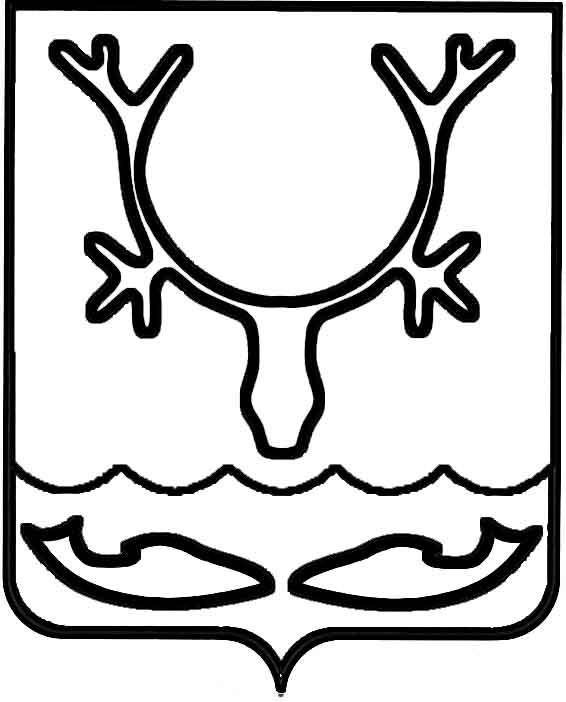 Администрация муниципального образования
"Городской округ "Город Нарьян-Мар"ПОСТАНОВЛЕНИЕОб утверждении Положения о планировании основных мероприятий в области гражданской обороны на территории муниципального образования "Городской округ "Город   Нарьян-Мар" В соответствии с Федеральным законом от 12.02.1998 № 28-ФЗ "О гражданской обороне", постановлением Правительства Российской Федерации от 26.11.2007 № 804 "Об утверждении положения о гражданской обороне", постановлением губернатора Ненецкого автономного округа от 01.04.2022 № 17-пг "Об утверждении Положения 
об организации и ведении гражданской обороны в Ненецком автономном округе 
и признании утратившими силу отдельных постановлений губернатора Ненецкого автономного округа и отдельных положений постановлений губернатора Ненецкого автономного округа", постановлением главы Администрации МО "Городской округ "Город Нарьян-Мар" от 22.07.2009 № 1169 "Об утверждении Порядка подготовки 
к ведению и ведения гражданской обороны в МО "Городской округ "Город 
Нарьян-Мар" Администрация муниципального образования "Городской округ "Город Нарьян-Мар"П О С Т А Н О В Л Я Е Т:1.	Утвердить Положение о планировании основных мероприятий в области гражданской обороны на территории муниципального образования "Городской округ "Город Нарьян-Мар" согласно приложению к настоящему постановлению.2.	Рекомендовать руководителям предприятий, организаций всех форм собственности организовать подготовку и принятие правовых актов, касающихся организации и ведения гражданской обороны.3.	Признать утратившим силу постановление Администрации МО "Городской округ "Город Нарьян-Мар" от 16.02.2009 № 222 "Об утверждении Положения 
о планировании основных мероприятий в области гражданской обороны на территории МО "Городской округ "Город Нарьян-Мар".4.	Контроль за исполнением настоящего постановления возложить на первого заместитель главы Администрации МО "Городской округ "Город Нарьян-Мар".5.	Настоящее постановление вступает в силу после его официального опубликования. Приложение к постановлению Администрации муниципального образования "Городской округ "Город Нарьян-Мар" от 10.04.2023 № 520Положение о планировании основных мероприятий в области гражданской обороны на территории муниципального образования "Городской округ "Город Нарьян-Мар"1.	Настоящее Положение разработано в соответствии с Федеральным законом 
от 12.02.1998 № 28-ФЗ "О гражданской обороне", постановлением Правительства Российской Федерации от 26.11.2007 № 804 "Об утверждении положения 
о гражданской обороне", постановлением губернатора Ненецкого автономного округа от 01.04.2022 № 17-пг "Об утверждении Положения об организации и ведении гражданской обороны в Ненецком автономном округе и признании утратившими силу отдельных постановлений губернатора Ненецкого автономного округа и отдельных положений постановлений губернатора Ненецкого автономного округа", постановлением главы Администрации МО "Городской округ "Город Нарьян-Мар" 
от 22.07.2009 № 1169 "Об утверждении Порядка подготовки к ведению и ведения гражданской обороны в МО "Городской округ "Город Нарьян-Мар" и определяет порядок планирования и осуществления мероприятий гражданской обороны 
в период подготовки и ведения гражданской обороны (далее – ГО) на территории муниципального образования "Городской округ "Город Нарьян-Мар".2.	Основной целью планирования мероприятий по ГО на территории муниципального образования "Городской округ "Город Нарьян-Мар" является обеспечение проведения мероприятий по защите населения, его первоочередному жизнеобеспечению и повышению устойчивости функционирования объектов экономики при военных конфликтах или вследствие этих конфликтов, поддержанию 
в готовности системы управления ГО, связи и оповещения, а также по созданию группировки сил и средств для проведения аварийно-спасательных и других неотложных работ в возможных очагах поражения.3.	Планирование мероприятий ГО в Администрации муниципального образования "Городской округ "Город Нарьян-Мар", организациях осуществляется заблаговременно для обеспечения руководства организациями и ведения ГО, контроля за выполнением мероприятий по подготовке к защите населения, материальных 
и культурных ценностей на территории муниципального образования "Городской округ "Город Нарьян-Мар" и организаций от опасностей при ведении военных действий или вследствие этих действий.4.	Планирование работы органов управления и сил ГО по обеспечению выполнения мероприятий ГО осуществляется на основании нормативных правовых актов, регулирующих отношения в области ГО, в соответствии с планом ГО Ненецкого автономного округа, указаниями территориальных и региональных органов, уполномоченных на решение задач в области ГО, с учетом специфики решаемых 
в области ГО задач.5.	Планирование мероприятий ГО направлено на обеспечение готовности органов, осуществляющих управление ГО всех звеньев, организаций и населения муниципального образования "Городской округ "Город Нарьян-Мар" к действиям 
в особый период.В мирное время осуществляется комплекс мероприятий:- разработка и ежегодная корректировка планов ГО;- создание и поддержание в готовности материально-технических средств гражданской обороны;- оповещение населения об опасностях, возникающих при военных конфликтах или вследствие этих конфликтов;- подготовка мер, направленных на сохранение объектов, необходимых 
для устойчивого функционирования экономики и выживания населения в военное время;- подготовка руководящего состава, органов управления, формирований ГО, обучение населения способам защиты от опасностей, возникающих при ведении военных действий или вследствие этих действий; - пропаганда гражданской обороны.6.	К основным планирующим документам относятся:- план основных мероприятий (ежегодный) в области гражданской обороны, предупреждения и ликвидации чрезвычайных ситуаций, обеспечения пожарной безопасности и безопасности людей на водных объектах.- планы основных мероприятий гражданской обороны организаций на год;- план приведения в готовность гражданской обороны; - план гражданской обороны и защиты населения;- план поддержания устойчивости и функционирования муниципального образования "Городской округ "Город Нарьян-Мар" и организаций в военное время.7.	Разработка планирующих документов ГО осуществляется в соответствии 
с методическими рекомендациями Министерства Российской Федерации по делам гражданской обороны, чрезвычайным ситуациям и ликвидации последствий стихийных бедствий и главного управления МЧС России по Ненецкому автономному округу.Планы ГО и защиты населения определяют объем, организацию, порядок, способы и сроки выполнения мероприятий по приведению ГО в установленные степени готовности при переводе ее с мирного на военное время и в ходе ее ведения.8.	Организация ГО заключается в планировании мероприятий ГО по защите населений и территорий от опасностей, возникающих при военных конфликтах 
или вследствие этих конфликтов, а также при чрезвычайных ситуациях природного 
и техногенного характера. Ведение ГО заключается в выполнении спланированных мероприятий ГО и начинается с момента объявления состояния войны, фактического начала военных действий или введения Президентом Российской Федерации военного положения на территории Российской Федерации или в отдельных ее регионах.9.	Организация и ведение ГО на территории муниципального образования "Городской округ "Город Нарьян-Мар" основана на следующих основных принципах:- организация и ведение ГО является обязательной функцией Администрации муниципального образования "Городской округ "Город Нарьян-Мар", организаций независимо от их организационно-правовых форм и форм собственности;- защите от опасностей, возникающих при военных конфликтах или вследствие этих конфликтов, а также при чрезвычайных ситуациях природного и техногенного характера, подлежит все население муниципального образования "Городской округ "Город Нарьян-Мар";- мероприятия по подготовке к защите и по защите населения, материальных 
и культурных ценностей планируются и осуществляются заблаговременно, в мирное время, наращиваются в угрожаемый период и доводятся до требуемых объемов 
с момента состояния войны или фактического начала военных действий или введения Президентом Российской Федерации военного положения на территории Российской Федерации;- мероприятия ГО планируются и реализуются с учетом разумной достаточности, их объемов и сроков, оперативно-стратегической и экономической обоснованности.10.	Реальность разработанных планов ГО и защиты населения проверяется 
в ходе проведения комплексных проверок, учений и тренировок.11.	Организация и ведение ГО является одной из важнейших задач Администрации муниципального образования "Городской округ "Город Нарьян-Мар", руководителей организаций независимо от их организационно-правовых форм и форм собственности.12.	Порядок работы органов управления и сил ГО в период ведения ГО, взаимодействие с другими органами ГО, обмен информацией об обстановке и сроки представления донесений осуществляются в соответствии с планом ГО 
и специальными указаниями соответствующих территориальных органов федеральных органов исполнительной власти, осуществляющих управление ГО. 13.	Непосредственную работу в Администрации муниципального образования "Городской округ "Город Нарьян-Мар" по планированию ГО организует и проводит начальник отдела ГО и ЧС, мобилизационной работы Администрации муниципального образования "Городской округ "Город Нарьян-Мар" под руководством главы города Нарьян-Мара.10.04.2023№520Глава города Нарьян-Мара О.О. Белак